ARTICLES WORKSHEETName/Surname:Number:1. There's ______ problem with the equipment.a) Ab) Anc) Thed) ---2.  I need ___ egg for this recipe, but we're out.a) Ab) Anc) ---                                d) The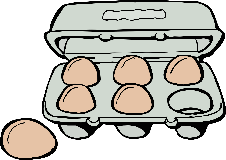 3.  I need ___ milk for this recipe, but we're out.a) Ab) Anc) Thed) ---4.  What's __ longest river in __ world? Is it __ Amazon or __ Nile? I'm terrible at __ geography.a) the /a/ the/a/ab) an/--/the/the/ac) the/the/the/the/--d) the/the/an/the/--5.  If I were rich, I would buy __ apartment in Manhattan and __ house in Hawaii.a) the/the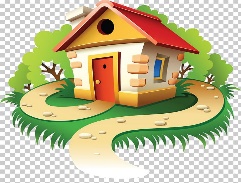 b) a/--c) an /the         d) an/a6. He is from __ European country, but I don't know which onea) Anb) Ac) Thed) ---7.  I enjoyed ___ DVD you gave me for my birthday.a) Theb) ---c) An                     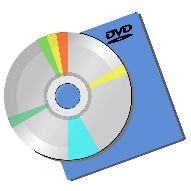 d) A8.  Is that __ "U" or __ "O"? I can't read it.a) an / ab) a/ac) a/thed) a/an9. Judy always says that __ patience is __ virtue, but she is __ least patient person I've ever meta) a/the/--b) --/a/thec) a/an/thed) --/the/the10.  Every year, __ Smiths go camping in __ Yellowstone National Park. But __ next year, they are going to visit Mr. Smith's mother in __South instead.a) the/--/--/theb) --/a/an /the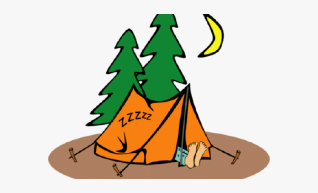 c) the/an/a/--d) an/the/the/--                   1ABCD2ABCD3ABCD4ABCD5ABCD6ABCD7ABCD8ABCD9ABCD10ABCD